All Of MeJohn Legend 2013and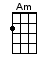 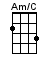 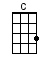 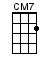 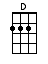 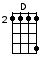 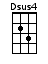 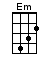 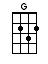 INTRO:  / 1 2 / 1 2 /[Em] / [C] / [G] / [D] /[Em] / [C] / [G] / [D] /[Em] What would I [CM7] do without your smart [G] mouth?Drawing me [D] in and you kicking me [Em] outYou’ve got my [C] head spinning [G] no kidding, I [D] can’t pin you [Em] downWhat’s going [CM7] on in that beautiful [G] mindI’m on your [D] magical mystery [Em] rideAnd I’m [C] so dizzy, don’t [G] know what hit me, but [D] I’ll be al-[Am]rightPRE-CHORUS:My [Am/C] head’s under [G] waterBut [D] I’m breathing [Am] fine[Am/C] You’re crazy and [G] I’m out of my [D] mindCHORUS:‘Cause [G] all of me, loves [Em] all of youLove your [Am] curves and all your [Am/C] edgesAll your [Dsus4] perfect imper-[D]fectionsGive your [G] all to me, I’ll give my [Em] all to youYou’re my [Am] end and my be-[Am/C]ginningEven [Dsus4] when I lose I’m [D] winning‘Cause I give you [Em] a-a-[C]a-all of [G] me [D]2And you give me [Em] a-a-[C]a-all of [G] you, o-[D]oh[Em] How many [CM7] times do I have to tell [G] youEven when you’re [D] crying you’re beautiful [Em] tooThe world is [C] beating you [G] down, I’m a-[D]round through every [Em] moodYou’re my [CM7] downfall, you’re my [G] museMy worst dis-[D]traction, my rhythm and [Em] bluesI can’t stop [C] singing, it’s [G] ringing, in [D] my head for [Am] youPRE-CHORUS:My [Am/C] head’s under [G] waterBut [D] I’m breathing [Am] fine[Am/C] You’re crazy and [G] I’m out of my [D] mindCHORUS:‘Cause [G] all of me, loves [Em] all of youLove your [Am] curves and all your [Am/C] edgesAll your [Dsus4] perfect imper-[D]fectionsGive your [G] all to me, I’ll give my [Em] all to youYou’re my [Am] end and my be-[Am/C]ginningEven [Dsus4] when I lose I’m [D] winning‘Cause I give you [Em] a-a-[C]a-all of [G] me [D]2And you give me [Em] a-a-[C]a-all of [G] you, o-[D]ohBRIDGE:Give me all of [Am/C] you[Am] Cards on the [G] tableWe’re [D] both showing [Am] hearts[Am/C] Risking it [G] all, though it’s [D] hardCHORUS:‘Cause [G] all of me, loves [Em] all of youLove your [Am] curves and all your edgesAll your [D] perfect imperfectionsGive your [G] all to me, I’ll give my [Em] all to youYou’re my [Am] end and my be-[Am/C]ginningEven [Dsus4] when I lose I’m [D] winning‘Cause I give you [Em] a-a-[C]a-all of [G] me [D]2And you give me [Em] a-a-[C]a-all of [G] you, o-[D]ohI give you [Em] a-a-a-a-[C]a-all of [G] me [D]And you give me [Em] a-a-[C]a-all of [G] you, o-[D]ohandwww.bytownukulele.ca